ANNUAL PROGRESS REPORT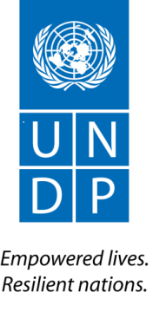 PERIOD: BASIC INFORMATIONINDICATIVE/EMERGING RESULTS OF THE PROJECTTECHNICAL ACCOMPLISHMENTSPARTNERSHIPS FORGEDIEC AND KNOWLEDGE MANAGEMENTACTIONS TAKEN REGARDING AUDIT AND/OR SPOT CHECK FINDINGSDescribe actions taken to address the findings from the audit / spot check as applicableRISK LOG UPDATEAssess identified risks and record new risks that may affect project implementation:Prepared by:		_Winston Aylmer Camariñas________	 	Signature:	___________________________     Date:	________________________________			Project Manager/CoordinatorNoted by:		_Camilo M. Montesa______________		Signature:	___________________________     Date:	________________________________			Programme Team Leader			UNDP ANNEXSAMPLE RISK LOG UPDATEReference: Types of RisksMAINSTREAMING GENDER EQUALITY (Reported annually in the APR)Incorporation of gender perspectives in various outputs and activities by giving emphasis on gender-sensitive concerns especially in leadership roles, decision-making processes, capacity-building and protection of women, including the children and elderlyQualitative descriptionGender issuesDisaggregation of data of Beneficiaries/Participants of Activities conducted under the ProjectClassification of Gender responsivenessProject ID / Output ID  /  	Reporting Date:Full Title:  Start Date Completion date, approved extension (if any)Total Project Fund:  (and fund revisions, if any)USD AWP Budget ()USD Implementing Partner:	Funding SourcesResponsible Partner/s:EXPECTED OUTPUTSOutput 1. EXPECTED OUTPUTSOutput 1. EXPECTED OUTPUTSOutput 1. EXPECTED OUTPUTSOutput 1. EXPECTED OUTPUTSOutput 1. EXPECTED OUTPUTSOutput 1. EXPECTED OUTPUTSOutput 1. EXPECTED OUTPUTSOutput 1. Project Output Indicator/sProject Output Indicator/sProject Output Indicator/sProject Output Indicator/sBaselineBaselineAnnual MilestoneAnnual Target1.1.1 1.1.1 1.1.1 1.1.1 1.1.2 1.1.2 1.1.2 1.1.2 1.1.3 1.1.3 1.1.3 1.1.3 Activity/Sub-activity DescriptionActivity/Sub-activity DeliverablesPhysical PerformancePhysical PerformancePhysical PerformancePhysical PerformancePhysical PerformanceREMARKSChallenges / Bottlenecks and plans to address them / Lessons Learned Activity/Sub-activity DescriptionActivity/Sub-activity DeliverablesStatus of ActivityStatus Update/Accomplishment for the YearStatus Update/Accomplishment for the YearStatus Update/Accomplishment for the YearStatus Update/Accomplishment for the YearREMARKSChallenges / Bottlenecks and plans to address them / Lessons Learned Planned Activity 1.1 Community-based consultation workshops to develop MILF strategy for extended transition due to the on-passage of BBL, including engagement with the new AdministrationPlanned Activity 1.1 Training and capacity building activities for MILF senior leaders and cadres on collaborative leadership, and peaceful engagement with political processesPlanned Activity 1.1 Leadership trainings and capacity building workshops on participation in local political processesWorkshops conducted on advocacy and organizing for social and political movements towards good governanceEXPECTED OUTPUTSOutput 2. EXPECTED OUTPUTSOutput 2. EXPECTED OUTPUTSOutput 2. EXPECTED OUTPUTSOutput 2. EXPECTED OUTPUTSOutput 2. EXPECTED OUTPUTSOutput 2. EXPECTED OUTPUTSOutput 2. EXPECTED OUTPUTSOutput 2. Project Output Indicator/sProject Output Indicator/sProject Output Indicator/sProject Output Indicator/sBaselineBaselineAnnual MilestoneAnnual Target2.1.1 2.1.1 2.1.1 2.1.1 2.2.1 2.2.1 2.2.1 2.2.1 2.3.1 2.3.1 2.3.1 2.3.1 2.3.2 2.3.2 2.3.2 2.3.2 2.4.1 2.4.1 2.4.1 2.4.1 Activity/Sub-activity DescriptionActivity/Sub-activity DeliverablesPhysical PerformancePhysical PerformancePhysical PerformancePhysical PerformancePhysical PerformanceREMARKSChallenges / Bottlenecks and plans to address them / Lessons Learned Activity/Sub-activity DescriptionActivity/Sub-activity DeliverablesStatus of ActivityStatus Update/Accomplishment for the YearStatus Update/Accomplishment for the YearStatus Update/Accomplishment for the YearStatus Update/Accomplishment for the YearREMARKSChallenges / Bottlenecks and plans to address them / Lessons Learned Planned Activity 2.1 Dialogues/meetings to support the relevant trust-and-confidence-building and networking activities among key intermediaries and interlocutorsBangsamoro Assembly (BTC-highlights of the BBL draft and consultations re issues of the peace process and ways forward) – with expenses but activity did not push through due to ML declarationBangsamoro Assembly (BTC-highlights of the BBL draft and consultations re issues of the peace process and ways forward) – with expenses but activity did not push through due to ML declarationBangsamoro Assembly (BTC-highlights of the BBL draft and consultations re issues of the peace process and ways forward) – with expenses but activity did not push through due to ML declarationBangsamoro Assembly (BTC-highlights of the BBL draft and consultations re issues of the peace process and ways forward) – with expenses but activity did not push through due to ML declarationRefer to AD and highlightsPlanned Activity 2.2 Trainings to gather key personalities from the different sectors of the Bangsamoro and equip them with necessary negotiations and mediation skills in order to work within their respective sectors forging unity among the BangsamoroInsider Mediators activities (provisions of the draft BBL that is acceptable to both MI and MN)Similar activities funded by other projects: TRAC (planning and Batch 4)Insider Mediators activities (provisions of the draft BBL that is acceptable to both MI and MN)Similar activities funded by other projects: TRAC (planning and Batch 4)Insider Mediators activities (provisions of the draft BBL that is acceptable to both MI and MN)Similar activities funded by other projects: TRAC (planning and Batch 4)Insider Mediators activities (provisions of the draft BBL that is acceptable to both MI and MN)Similar activities funded by other projects: TRAC (planning and Batch 4)Planned Activity 2.3Women and youth peace tables’ training workshops conducted convened by Government or BTC, including orientation on normalization processNo related activity No related activity No related activity No related activity Planned Activity 2.4Dialogues/meetings between Congressional and Moro leaderships on federalism process and its implications on the CAB implementation through Friends of PeaceRED: Not started/ delayedFOP meeting with leaders of Senate re federalism and CAB implementation – check email of FaithFOP meeting with leaders of Senate re federalism and CAB implementation – check email of FaithFOP meeting with leaders of Senate re federalism and CAB implementation – check email of FaithFOP meeting with leaders of Senate re federalism and CAB implementation – check email of FaithEXPECTED OUTPUTSOutput 3. EXPECTED OUTPUTSOutput 3. EXPECTED OUTPUTSOutput 3. EXPECTED OUTPUTSOutput 3. EXPECTED OUTPUTSOutput 3. EXPECTED OUTPUTSOutput 3. EXPECTED OUTPUTSOutput 3. EXPECTED OUTPUTSOutput 3. Project Output Indicator/sProject Output Indicator/sProject Output Indicator/sProject Output Indicator/sBaselineBaselineAnnual MilestoneAnnual Target3.1.1 3.1.1 3.1.1 3.1.1 3.2.1 3.2.1 3.2.1 3.2.1 3.3.1 3.3.1 3.3.1 3.3.1 3.4.1 3.4.1 3.4.1 3.4.1 3.4.2 3.4.2 3.4.2 3.4.2 3.5.1 3.5.1 3.5.1 3.5.1 3.6.1 3.6.1 3.6.1 3.6.1 3.7.1 3.7.1 3.7.1 3.7.1 Activity/Sub-activity DescriptionActivity/Sub-activity DeliverablesPhysical PerformancePhysical PerformancePhysical PerformancePhysical PerformancePhysical PerformanceREMARKSChallenges / Bottlenecks and plans to address them / Lessons Learned Activity/Sub-activity DescriptionActivity/Sub-activity DeliverablesStatus of ActivityStatus Update/Accomplishment for the YearStatus Update/Accomplishment for the YearStatus Update/Accomplishment for the YearStatus Update/Accomplishment for the YearREMARKSChallenges / Bottlenecks and plans to address them / Lessons Learned Planned Activity 3.1 Dialogue-type exercises to develop a shared understanding among key stakeholders, and especially those close to the affected communities, of the factors driving the risks of violent extremism, and approaches to mitigating these risks; development of a map of risks based on the exercisesRedefining Radicalization: Streamlining Preventing Violent Extremism (PVE)/ Countering Violent Extremism (CVE) Efforts of InstitutionsThe activity convened 50 representatives from various CSOs, NGOs, academe, government institutions, Moro religious sector and private sector. Participants were able to: (1) create an operational definition of radicalization; (2) identify the factors contributing to negative radicalization; (3) identify the challenges in the current implementation of PVE/CVE related initiatives; (4) collation of current activities implemented; and (5) create an action plan to streamline ground initiatives. Participants also formed a Mindanao-wide network for PVE/CVE initiatives per sector with the Al Qalam Institute of the Ateneo de Davao University as the secretariat.The activity convened 50 representatives from various CSOs, NGOs, academe, government institutions, Moro religious sector and private sector. Participants were able to: (1) create an operational definition of radicalization; (2) identify the factors contributing to negative radicalization; (3) identify the challenges in the current implementation of PVE/CVE related initiatives; (4) collation of current activities implemented; and (5) create an action plan to streamline ground initiatives. Participants also formed a Mindanao-wide network for PVE/CVE initiatives per sector with the Al Qalam Institute of the Ateneo de Davao University as the secretariat.The activity convened 50 representatives from various CSOs, NGOs, academe, government institutions, Moro religious sector and private sector. Participants were able to: (1) create an operational definition of radicalization; (2) identify the factors contributing to negative radicalization; (3) identify the challenges in the current implementation of PVE/CVE related initiatives; (4) collation of current activities implemented; and (5) create an action plan to streamline ground initiatives. Participants also formed a Mindanao-wide network for PVE/CVE initiatives per sector with the Al Qalam Institute of the Ateneo de Davao University as the secretariat.The activity convened 50 representatives from various CSOs, NGOs, academe, government institutions, Moro religious sector and private sector. Participants were able to: (1) create an operational definition of radicalization; (2) identify the factors contributing to negative radicalization; (3) identify the challenges in the current implementation of PVE/CVE related initiatives; (4) collation of current activities implemented; and (5) create an action plan to streamline ground initiatives. Participants also formed a Mindanao-wide network for PVE/CVE initiatives per sector with the Al Qalam Institute of the Ateneo de Davao University as the secretariat.Additional initiatives on PVE/CVE could build on the outputs of this activity. The structure, key activities and funding requirements of the PVE/CVE Network and its sector groupings have already been defined and could be rolled out with the appropriate funding support. The activity has likewise identified the following points for consideration in future endeavors on PVE/CVE: (1) Consider political and social strands in the radicalization question; and, (2) intensity use of social media and film in PVE/CVE.Planned Activity 3.1 One baseline surveyEngaged the Al Qalam Institute for Islamic Identities and Dialogue in Southeast Asia of the Ateneo de Davao UniversityThe baseline study employed survey questionnaires and focus-group discussions covering a total of 197 religious leaders (i.e., imam, ustadz, or ‘alim) as respondents/key informants. The engagement was able to generate the: (a) respondents’ personal profile; (b) leadership roles; (c) their perceptions and understanding on leadership and leadership principles; (d) appraisal of trainings and context-based capacity building activity needs; and, (e) principal roles among Muslim religious leaders.The baseline study employed survey questionnaires and focus-group discussions covering a total of 197 religious leaders (i.e., imam, ustadz, or ‘alim) as respondents/key informants. The engagement was able to generate the: (a) respondents’ personal profile; (b) leadership roles; (c) their perceptions and understanding on leadership and leadership principles; (d) appraisal of trainings and context-based capacity building activity needs; and, (e) principal roles among Muslim religious leaders.The baseline study employed survey questionnaires and focus-group discussions covering a total of 197 religious leaders (i.e., imam, ustadz, or ‘alim) as respondents/key informants. The engagement was able to generate the: (a) respondents’ personal profile; (b) leadership roles; (c) their perceptions and understanding on leadership and leadership principles; (d) appraisal of trainings and context-based capacity building activity needs; and, (e) principal roles among Muslim religious leaders.The baseline study employed survey questionnaires and focus-group discussions covering a total of 197 religious leaders (i.e., imam, ustadz, or ‘alim) as respondents/key informants. The engagement was able to generate the: (a) respondents’ personal profile; (b) leadership roles; (c) their perceptions and understanding on leadership and leadership principles; (d) appraisal of trainings and context-based capacity building activity needs; and, (e) principal roles among Muslim religious leaders.Religious leaders, by virtue of their religious functions and stature in the community, play a critical role in helping Filipino Muslims (especially the young ones) cope with critical issues such as the Bangsamoro peace process, Islamophobia, narcopolitics, attractions of western youth culture, and threats of the spread of violence extremism. Forthcoming interventions on the prevention of violent extremism should provide a more prominent role (i.e., IEC and advocacy work) for these religious leaders.  Planned Activity 3.2Credible intermediaries drawn from among youth and faith-based leaderships, with at least a third being women; and implement training and capacity development exercises for the intermediaries, including travel for the intermediaries to select communities, involving up to fifty trips in the ARMM areaNegotiation and Mediation Training Workshops for Ulamas and Civic LeadersMicro-Capital Grant Agreement (MCGA) with Maranao People Development Center Inc.  (MARADECA)MCGA with Tumikang Sama-Sama Inc. (TSS)Trained a total of 22 individuals (18M-4F) through lectures and simulations to enhance participants’ knowledge and skills in internal mediation. Attendees have committed to be part of the existing Insider Mediators Group (IMG) and assist in mediation work as the need arisesMARADECA managed the Youth and Extremism: Preventing Recruitment Project which engaged school administrators, Parents-Teachers Community Associations (PCTAs) and selected students of 5 secondary schools in Iligan and Marawi. Activities included round table discussions, lectures and workshops sessions regarding the threats of violent extremism and identification of measures on PVE/CVE at the school level. The project was also able to produce flyers pertaining to “suggested school campus security measures to prevent students from involvement with radical groups”.TSS initiated discussions with Ulamas for the implementation of the project on Prevention Violent Extremism through Islamic perspective. Activities programmed include the conduct of seminar-workshop sessions for selected youth in Zamboanga, Basilan, Sulu and Tawi-Tawi on their perceptions and experiences in recruitment, radicalization and violent extremism. Ulamas shall facilitate discussions and clarify misconceptions in Islamic teachings. From the highlights of discussions, TSS shall develop materials on PVE (flyers) for information dissemination.Trained a total of 22 individuals (18M-4F) through lectures and simulations to enhance participants’ knowledge and skills in internal mediation. Attendees have committed to be part of the existing Insider Mediators Group (IMG) and assist in mediation work as the need arisesMARADECA managed the Youth and Extremism: Preventing Recruitment Project which engaged school administrators, Parents-Teachers Community Associations (PCTAs) and selected students of 5 secondary schools in Iligan and Marawi. Activities included round table discussions, lectures and workshops sessions regarding the threats of violent extremism and identification of measures on PVE/CVE at the school level. The project was also able to produce flyers pertaining to “suggested school campus security measures to prevent students from involvement with radical groups”.TSS initiated discussions with Ulamas for the implementation of the project on Prevention Violent Extremism through Islamic perspective. Activities programmed include the conduct of seminar-workshop sessions for selected youth in Zamboanga, Basilan, Sulu and Tawi-Tawi on their perceptions and experiences in recruitment, radicalization and violent extremism. Ulamas shall facilitate discussions and clarify misconceptions in Islamic teachings. From the highlights of discussions, TSS shall develop materials on PVE (flyers) for information dissemination.Trained a total of 22 individuals (18M-4F) through lectures and simulations to enhance participants’ knowledge and skills in internal mediation. Attendees have committed to be part of the existing Insider Mediators Group (IMG) and assist in mediation work as the need arisesMARADECA managed the Youth and Extremism: Preventing Recruitment Project which engaged school administrators, Parents-Teachers Community Associations (PCTAs) and selected students of 5 secondary schools in Iligan and Marawi. Activities included round table discussions, lectures and workshops sessions regarding the threats of violent extremism and identification of measures on PVE/CVE at the school level. The project was also able to produce flyers pertaining to “suggested school campus security measures to prevent students from involvement with radical groups”.TSS initiated discussions with Ulamas for the implementation of the project on Prevention Violent Extremism through Islamic perspective. Activities programmed include the conduct of seminar-workshop sessions for selected youth in Zamboanga, Basilan, Sulu and Tawi-Tawi on their perceptions and experiences in recruitment, radicalization and violent extremism. Ulamas shall facilitate discussions and clarify misconceptions in Islamic teachings. From the highlights of discussions, TSS shall develop materials on PVE (flyers) for information dissemination.Trained a total of 22 individuals (18M-4F) through lectures and simulations to enhance participants’ knowledge and skills in internal mediation. Attendees have committed to be part of the existing Insider Mediators Group (IMG) and assist in mediation work as the need arisesMARADECA managed the Youth and Extremism: Preventing Recruitment Project which engaged school administrators, Parents-Teachers Community Associations (PCTAs) and selected students of 5 secondary schools in Iligan and Marawi. Activities included round table discussions, lectures and workshops sessions regarding the threats of violent extremism and identification of measures on PVE/CVE at the school level. The project was also able to produce flyers pertaining to “suggested school campus security measures to prevent students from involvement with radical groups”.TSS initiated discussions with Ulamas for the implementation of the project on Prevention Violent Extremism through Islamic perspective. Activities programmed include the conduct of seminar-workshop sessions for selected youth in Zamboanga, Basilan, Sulu and Tawi-Tawi on their perceptions and experiences in recruitment, radicalization and violent extremism. Ulamas shall facilitate discussions and clarify misconceptions in Islamic teachings. From the highlights of discussions, TSS shall develop materials on PVE (flyers) for information dissemination.Trained individuals are willing to assist, if needed, but would likely be constrained to do so if there is minimal (or no support at all) on mobilization and communications. Advocacy work on PVE/CVE at the schools can be continued by engaging the support of the Local School Board through the endorsement of the school administrators and PCTAsTSS may likely encounter differences in the perceptions and experiences in recruitment, radicalization and violent extremism of participants from each area. Hence, they must be able to capture these nuances and ensure that they are integrated in the design of flyers (likely to be customized per area).Planned Activity 3.3Web-and-social media platform that will generate online dialogue on issues pertaining to governance reform, pluralism, and Islamic values, and tradition; linkages with moderate centers of Islamic learning in Egypt (Al-Azhar), India (Aligarh Muslim University), and Indonesia (Muhammadiyah), among others, with online inputs and commentary, and potentially travel to the Philippines, by scholars in these locationsNo related activities to dateNo related activities to dateNo related activities to dateNo related activities to dateCould be informed by the results of engagements with implementing partners re identification of drivers of violent extremism and mechanisms for PVE/CVE (if there is additional funding and project extension)Planned Activity 3.4Dialogue platforms with sessions of multi-stakeholder dialogue; and, training and capacity-building in approaches and techniques for dialogue and multi-actor negotiation participants in these forumsOngoing engagements, through MCGA, with the following: Kadtabanga Foundation for Peace and Development Advocates Inc. (KFPDAI)Katiyakap Inc.Consortium of Bangsamoro Civil Society Inc. (CBCS)Support provided to KFPDAI for the implementation of the project Strengthening Capability among Youth Leaders for Expanded Peace and Development Communities (PDCs) in Maguindanao as Co-champions in Conflict Transformation. Project is now on the third phase of implementation which includes the engagement of 39 Peace and Development Advocates (PDAs, 19M and 20F trained in the previous phase) as trainers/facilitators of Community-based Training on Culture of Peace (COP) and Conflict Transformation. The training sessions covered a total of 694 attendees (419M and 275F) from the youth sector of 15 barangays targeted for transformation into a PDC. KFPDAI also initiated community consultations as part of the effort to facilitate the declaration of at least five PDCs from the target barangays.Engagement with Katiyakap covers the implementation of the project Bangsamoro Youth Initiatives for Development (BYID).  The BYID is Bangsamoro youth platform that provides an avenue for the emerging young leaders to participate in social development initiatives. To date, Katiyakap was able to facilitate the conduct of consultation sessions in General Santos, Davao, Cotabato, Iligan and Zamboanga covering a total of 216 youth leaders representing their Moro communities. The sessions were able to elicit and document key issues affecting the youth, their actual experiences on said issues and its effect on their behaviour/culture. Participants were also able to identify and map out the positive and negative factors (e.g., relational, institutional, ecological, political) affecting the Moro youth and its degree of influence/impact to the individual. The session likewise identified factors considered as drivers of violent extremism among the youth: (1) desire for more attention/fame; (2) lack of employment opportunities; (3) strong feelings of marginalization; (4) discrimination due to religious and cultural affiliation; (5) dissatisfaction with local governance [i.e., perceived endemic corruption, issues with delivery of basic social services, inability to address human rights violations]; (6) prevalence of propaganda issues and misinformation in traditional and social media; and, (7) misinterpretation of Islamic teachings. Remaining activities include the Moro Youth Leaders Congress and Educators’ Seminar-Workshop on Prevention of Violent Extremism in Schools through Global Citizenship Education.CBCS engaged as implementing partner and commenced preparatory activities for the Bangsamoro Civil Society Organizations (CSO)’s Dialogue on Promoting Peace and Prevention of Violent Extremism. The initiative seeks to involve the Bangsamoro CSO leaders in Central and Western Mindanao in generating mass support for the passage of the Bangsamoro enabling law and identification of practical approaches on the PVE. A CSO Leaders’ Summit is expected to establish a regional mechanism that will lobby for the passage of the enabling law and to provide an alternative narrative for violent extremism.Support provided to KFPDAI for the implementation of the project Strengthening Capability among Youth Leaders for Expanded Peace and Development Communities (PDCs) in Maguindanao as Co-champions in Conflict Transformation. Project is now on the third phase of implementation which includes the engagement of 39 Peace and Development Advocates (PDAs, 19M and 20F trained in the previous phase) as trainers/facilitators of Community-based Training on Culture of Peace (COP) and Conflict Transformation. The training sessions covered a total of 694 attendees (419M and 275F) from the youth sector of 15 barangays targeted for transformation into a PDC. KFPDAI also initiated community consultations as part of the effort to facilitate the declaration of at least five PDCs from the target barangays.Engagement with Katiyakap covers the implementation of the project Bangsamoro Youth Initiatives for Development (BYID).  The BYID is Bangsamoro youth platform that provides an avenue for the emerging young leaders to participate in social development initiatives. To date, Katiyakap was able to facilitate the conduct of consultation sessions in General Santos, Davao, Cotabato, Iligan and Zamboanga covering a total of 216 youth leaders representing their Moro communities. The sessions were able to elicit and document key issues affecting the youth, their actual experiences on said issues and its effect on their behaviour/culture. Participants were also able to identify and map out the positive and negative factors (e.g., relational, institutional, ecological, political) affecting the Moro youth and its degree of influence/impact to the individual. The session likewise identified factors considered as drivers of violent extremism among the youth: (1) desire for more attention/fame; (2) lack of employment opportunities; (3) strong feelings of marginalization; (4) discrimination due to religious and cultural affiliation; (5) dissatisfaction with local governance [i.e., perceived endemic corruption, issues with delivery of basic social services, inability to address human rights violations]; (6) prevalence of propaganda issues and misinformation in traditional and social media; and, (7) misinterpretation of Islamic teachings. Remaining activities include the Moro Youth Leaders Congress and Educators’ Seminar-Workshop on Prevention of Violent Extremism in Schools through Global Citizenship Education.CBCS engaged as implementing partner and commenced preparatory activities for the Bangsamoro Civil Society Organizations (CSO)’s Dialogue on Promoting Peace and Prevention of Violent Extremism. The initiative seeks to involve the Bangsamoro CSO leaders in Central and Western Mindanao in generating mass support for the passage of the Bangsamoro enabling law and identification of practical approaches on the PVE. A CSO Leaders’ Summit is expected to establish a regional mechanism that will lobby for the passage of the enabling law and to provide an alternative narrative for violent extremism.Support provided to KFPDAI for the implementation of the project Strengthening Capability among Youth Leaders for Expanded Peace and Development Communities (PDCs) in Maguindanao as Co-champions in Conflict Transformation. Project is now on the third phase of implementation which includes the engagement of 39 Peace and Development Advocates (PDAs, 19M and 20F trained in the previous phase) as trainers/facilitators of Community-based Training on Culture of Peace (COP) and Conflict Transformation. The training sessions covered a total of 694 attendees (419M and 275F) from the youth sector of 15 barangays targeted for transformation into a PDC. KFPDAI also initiated community consultations as part of the effort to facilitate the declaration of at least five PDCs from the target barangays.Engagement with Katiyakap covers the implementation of the project Bangsamoro Youth Initiatives for Development (BYID).  The BYID is Bangsamoro youth platform that provides an avenue for the emerging young leaders to participate in social development initiatives. To date, Katiyakap was able to facilitate the conduct of consultation sessions in General Santos, Davao, Cotabato, Iligan and Zamboanga covering a total of 216 youth leaders representing their Moro communities. The sessions were able to elicit and document key issues affecting the youth, their actual experiences on said issues and its effect on their behaviour/culture. Participants were also able to identify and map out the positive and negative factors (e.g., relational, institutional, ecological, political) affecting the Moro youth and its degree of influence/impact to the individual. The session likewise identified factors considered as drivers of violent extremism among the youth: (1) desire for more attention/fame; (2) lack of employment opportunities; (3) strong feelings of marginalization; (4) discrimination due to religious and cultural affiliation; (5) dissatisfaction with local governance [i.e., perceived endemic corruption, issues with delivery of basic social services, inability to address human rights violations]; (6) prevalence of propaganda issues and misinformation in traditional and social media; and, (7) misinterpretation of Islamic teachings. Remaining activities include the Moro Youth Leaders Congress and Educators’ Seminar-Workshop on Prevention of Violent Extremism in Schools through Global Citizenship Education.CBCS engaged as implementing partner and commenced preparatory activities for the Bangsamoro Civil Society Organizations (CSO)’s Dialogue on Promoting Peace and Prevention of Violent Extremism. The initiative seeks to involve the Bangsamoro CSO leaders in Central and Western Mindanao in generating mass support for the passage of the Bangsamoro enabling law and identification of practical approaches on the PVE. A CSO Leaders’ Summit is expected to establish a regional mechanism that will lobby for the passage of the enabling law and to provide an alternative narrative for violent extremism.Support provided to KFPDAI for the implementation of the project Strengthening Capability among Youth Leaders for Expanded Peace and Development Communities (PDCs) in Maguindanao as Co-champions in Conflict Transformation. Project is now on the third phase of implementation which includes the engagement of 39 Peace and Development Advocates (PDAs, 19M and 20F trained in the previous phase) as trainers/facilitators of Community-based Training on Culture of Peace (COP) and Conflict Transformation. The training sessions covered a total of 694 attendees (419M and 275F) from the youth sector of 15 barangays targeted for transformation into a PDC. KFPDAI also initiated community consultations as part of the effort to facilitate the declaration of at least five PDCs from the target barangays.Engagement with Katiyakap covers the implementation of the project Bangsamoro Youth Initiatives for Development (BYID).  The BYID is Bangsamoro youth platform that provides an avenue for the emerging young leaders to participate in social development initiatives. To date, Katiyakap was able to facilitate the conduct of consultation sessions in General Santos, Davao, Cotabato, Iligan and Zamboanga covering a total of 216 youth leaders representing their Moro communities. The sessions were able to elicit and document key issues affecting the youth, their actual experiences on said issues and its effect on their behaviour/culture. Participants were also able to identify and map out the positive and negative factors (e.g., relational, institutional, ecological, political) affecting the Moro youth and its degree of influence/impact to the individual. The session likewise identified factors considered as drivers of violent extremism among the youth: (1) desire for more attention/fame; (2) lack of employment opportunities; (3) strong feelings of marginalization; (4) discrimination due to religious and cultural affiliation; (5) dissatisfaction with local governance [i.e., perceived endemic corruption, issues with delivery of basic social services, inability to address human rights violations]; (6) prevalence of propaganda issues and misinformation in traditional and social media; and, (7) misinterpretation of Islamic teachings. Remaining activities include the Moro Youth Leaders Congress and Educators’ Seminar-Workshop on Prevention of Violent Extremism in Schools through Global Citizenship Education.CBCS engaged as implementing partner and commenced preparatory activities for the Bangsamoro Civil Society Organizations (CSO)’s Dialogue on Promoting Peace and Prevention of Violent Extremism. The initiative seeks to involve the Bangsamoro CSO leaders in Central and Western Mindanao in generating mass support for the passage of the Bangsamoro enabling law and identification of practical approaches on the PVE. A CSO Leaders’ Summit is expected to establish a regional mechanism that will lobby for the passage of the enabling law and to provide an alternative narrative for violent extremism.Next steps for KFPDAI include the continuation of community consultations re PDC declaration, conduct of the Youth Peace Camp and delivery of livelihood inputs and training support for the youth federation (as part of the effort to keep the youth sector preoccupied with productive activities).Expected outputs of TSS are likely to be similar with Katiyakap. If so, follow through interventions could include advocacy work in Moro areas to address one of the primary drivers of radicalization and violent extremism (i.e., misinterpretation of Islamic teachings). Areas of support may include development of IEC materials, support for the engagement of Ulamas and the Regional Darul Ifta, and the creation of or support for safe spaces as venue for regular dialogues and counseling with the youth and youth-at-risk.The network of Bangsamoro CSO leaders can be tapped to participate or assist once the series of legislative consultations on the BTC-crafted enabling law commences. Planned Activity 3.5Exercises on assessment of current early-warning-and-response capabilities; planning and design by relevant stakeholders of an integrated system that builds on current capabilities; and the development and implementation of the system over a two-year period. No related activities to dateNo related activities to dateNo related activities to dateNo related activities to datePlanned Activity 3.6National and regional development agencies assisted to more effectively provide economic alternatives to violence to individuals and communities at risk of radicalization, including through the use of intermediaries indicated under output 3.2Exercises to review development programming based on the assessments of the challenge of violent extremism collated under Output 1, and on-ground work in select communities to identify adjustments to current development programming, or new interventions aimed at enhancing participation in, and ownership of, the assistance being offered (up to fifty community level exercises to be held in this regard). Subsequently, the project will advocate for the re-direction of government funds to interventions developed in this manner, with up to ten small scale interventions directly implemented by UNDP in areas inaccessible to the government for political reasons.Writeshop for the Finalization of the Integrated Recovery, Rehabilitation and Peacebuilding (IRRP) Plan for the City of Marawi and the Province of Lanao del SurEngagement of a Specialist on PVE to assist and provide technical inputs to the UNDP’s Early Recovery Team for Marawi during the early recovery assessment process and crafting of the project document for the proposed early recovery assistanceThe Project engaged a local consultant to facilitate the writeshop for the finalization of the IRRP. The activity was able to: (1) consolidate the results of various (prior) planning workshops into an integrated plan for the recovery of Marawi City and Lanao del Sur in accordance with the government planning and budgeting requirements; and, (2) package the integrated plan into a comprehensive document which can be used for the mobilization of resources both from the government and development partners, and as substantive input for the planning process of the Task Force Bangon Marawi. Proposed activities under the components on Business and Livelihood and Peace and Order have already taken into consideration the risk/threat of recruitment of affected individuals (i.e., those with negative sentiments towards the government) by radical groups.  The Project engaged a local consultant to facilitate the writeshop for the finalization of the IRRP. The activity was able to: (1) consolidate the results of various (prior) planning workshops into an integrated plan for the recovery of Marawi City and Lanao del Sur in accordance with the government planning and budgeting requirements; and, (2) package the integrated plan into a comprehensive document which can be used for the mobilization of resources both from the government and development partners, and as substantive input for the planning process of the Task Force Bangon Marawi. Proposed activities under the components on Business and Livelihood and Peace and Order have already taken into consideration the risk/threat of recruitment of affected individuals (i.e., those with negative sentiments towards the government) by radical groups.  The Project engaged a local consultant to facilitate the writeshop for the finalization of the IRRP. The activity was able to: (1) consolidate the results of various (prior) planning workshops into an integrated plan for the recovery of Marawi City and Lanao del Sur in accordance with the government planning and budgeting requirements; and, (2) package the integrated plan into a comprehensive document which can be used for the mobilization of resources both from the government and development partners, and as substantive input for the planning process of the Task Force Bangon Marawi. Proposed activities under the components on Business and Livelihood and Peace and Order have already taken into consideration the risk/threat of recruitment of affected individuals (i.e., those with negative sentiments towards the government) by radical groups.  The Project engaged a local consultant to facilitate the writeshop for the finalization of the IRRP. The activity was able to: (1) consolidate the results of various (prior) planning workshops into an integrated plan for the recovery of Marawi City and Lanao del Sur in accordance with the government planning and budgeting requirements; and, (2) package the integrated plan into a comprehensive document which can be used for the mobilization of resources both from the government and development partners, and as substantive input for the planning process of the Task Force Bangon Marawi. Proposed activities under the components on Business and Livelihood and Peace and Order have already taken into consideration the risk/threat of recruitment of affected individuals (i.e., those with negative sentiments towards the government) by radical groups.  Planned Activity 3.7Mechanism for sharing of information; joint analysis and coordination of support among national stakeholders and development partners effectively established and sustainedMeetings of implementing partners featuring joint analysis, sharing of information, and development of coordination strategies, including approaches to minimizing overlap, and maximizing complementarity; preparation of preliminary analyses, and materials for the meetingsEngagement of consultant for the stakeholder consultation and crafting of Mindanao Comprehensive Peacebuilding ProgrammeName of partnerTypeDescription of partnership and how it has contributed to project results or sustainabilityIEC/Knowledge ProductTypeDate published/ producedTarget audienceLink (If available)Audit/Spot check recommendation/sAction takenResponsible personImplementation dateNo.DescriptionDate IdentifiedTypeStatusCountermeasures / Management response(What actions have been taken/will be taken to counter this risk)1#DescriptionDate IdentifiedTypeStatusCountermeasures / Management response1.The change in national and local leadership after the May 2013 elections will create a transition process that may result in delay in project implementation because of changed priorities or uncertaintiesMar 2015PoliticalHigh-level Risk - NewConduct of proper and continuing consultation and dialogue at all levels and sectors will be undertaken to ensure support and continuous ownership of / buy in for the project. Briefing to be specifically provided to new or incoming leadership to enable an understanding of and secure buy in for the project 2Critical partners failed to deliver outputs on timeMar 2015StrategicMaterialized, medium-level risk. (Describe particular output affected, cause of failure/delay, RP and other relevant information)Close monitoring of implementation of deliverables of responsible agencies is underway-a catch-up plan has been submitted and outputs will need to be delivered on____.  EnvironmentalFinancialOrganizationalPoliticalOperationalRegulatoryStrategicOtherNatural Disasters: storms, flooding, earthquakesEXTERNAL economic factors: interest rates, exchange rate fluctuation, inflationInstitutional ArrangementsCorruptionComplex Design (size: larger/multi-country project; technical complexity; innovativeness, multiple funding sources)New unexpected regulations, policiesPartnerships failing to deliverOther risks that do not fit in any of the other categoriesPollution incidentsINTERNAL: Institutional/ Execution CapacityGovernment CommitmentProject ManagementCritical policies or legislation fails to pass or progress in the legislative processStrategic Vision, Planning and CommunicationMight refer to socioeconomic factors such as: population pressures; encroachment – illegal invasions; poaching/illegal hunting or fishingSocial and CulturalCo-financing difficultiesImplementation arrangementsPolitical Will Human Error/IncompetenceLeadership and ManagementSecurity/SafetyUse of financing mechanismsCountry Office Capacity (specific elements limiting CO capacity)Political InstabilityInfrastructure FailureProgramme AlignmentEconomicFunding (Financial Resources)GovernanceChange in GovernmentSafety being compromised CompetitionReserve AdequacyCulture, Code of Conduct and EthicsArmed Conflict and InstabilityPoor monitoring and evaluationStakeholder RelationsCurrencyAccountability and CompensationAdverse Public opinion/media interventionDeliveryReputationReceivablesSuccession Planning and Talent ManagementProgramme ManagementUN CoordinationAccounting/Financial ReportingHuman resources Processes and ProceduresProcess EfficiencyUN ReformBudget Allocation and ManagementInternal ControlsCash Management/ReconciliationInternal and External FraudPricing/Cost RecoveryCompliance and Legal ProcurementTechnologyPhysical AssetsIn Governance Mechanisms (Participation in Project Board (including representation of PCW), TWGs, Experts’ Group and other governance mechanisms set up by the Project, e.g. National multi-sectoral committees)In Capacity Building and Policy, Planning and ProgrammingWomen’s Empowerment Key ResultsNoGender issues identifiedHow the project is addressing identified gender issues12Project Activities Number of beneficiaries/participants Gender disaggregation Remarks (if any)Trainings/Consultations/Workshops/ SurveysClassification of gender-responsiveness:Project Implementation, Management, Monitoring and Evaluation (PIMME)Select oneA: Project is gender-responsive (15.0-20.0)Classification of gender-responsiveness:Project Implementation, Management, Monitoring and Evaluation (PIMME)Select oneB: Project is gender-sensitive (8.0-14.9)Classification of gender-responsiveness:Project Implementation, Management, Monitoring and Evaluation (PIMME)Select oneC: Project has promising GAD prospects (4.0-7.9)Classification of gender-responsiveness:Project Implementation, Management, Monitoring and Evaluation (PIMME)Select oneD: Gender and development (GAD) is invisible in the proposed project (0-3.9)